ΘΕΜΑ: «Ενημέρωση σχετικά με την εφαρμογή του άρθρου 149 του Ν.4483/2017 (Φ.Ε.Κ.107 τ.Α΄/31-07-2017) αναφορικά με τη χορήγηση ειδικής άδειας στους μόνιμους εκπαιδευτικούς Πρωτοβάθμιας και Δευτεροβάθμιας Εκπαίδευσης, γονείς τέκνων με Δ.Α.Δ.».           Σας ενημερώνουμε ότι σύμφωνα με τις διατάξεις του άρθρου 149 του Ν.4483/2017 (Φ.Ε.Κ.107 τ.Α΄/31-07-2017) αντικαταστάθηκε η παράγραφος 3 του  άρθρου 50 του Ν.3528/2007(Φ.Ε.Κ.26 τ.Α΄/9-2-2007) Υπαλληλικού Κώδικα κλπ., ως εξής: « Η άδεια της προηγούμενης παραγράφου χορηγείται και σε υπαλλήλους που έχουν τέκνα που πάσχουν από βαριά νοητική στέρηση ή σύνδρομο Down, καθώς επίσης και σε υπαλλήλους με τέκνα που πάσχουν από Διάχυτη Αναπτυξιακή Διαταραχή (Δ.Α.Δ.) εφόσον αυτά είναι ανήλικα ή είναι ενήλικα αλλά δεν εργάζονται.».         Επιπλέον, σας γνωρίζουμε ότι για την ορθή εφαρμογή του εν λόγω νόμου έχει εκδοθεί η αριθμ. ΔΙΔΑΔ/Φ.69/94/οικ.27322/08-08-2017(ΑΔΑ:ΩΡ9Θ465ΧΘΨ-ΛΤΥ) εγκύκλιος του Υπουργείου Διοικητικής Ανασυγκρότησης, την οποία επισυνάπτουμε για ενημέρωσή σας.                   Επισημαίνεται ότι η ανωτέρω άδεια των είκοσι δύο (22) ημερών ανά έτος χορηγείται και σε μόνιμους εκπαιδευτικούς Πρωτοβάθμιας και Δευτεροβάθμιας Εκπαίδευσης με τέκνα που πάσχουν  από Διάχυτη Αναπτυξιακή Διαταραχή (Δ.Α.Δ.) εφόσον αυτά είναι ανήλικα ή είναι ενήλικα αλλά δεν εργάζονται, κατόπιν προσκόμισης σχετικής γνωμάτευσης δημόσιου Ιατροπαιδαγωγικού Κέντρου ή παιδοψυχιατρικού τμήματος δημοσίου νοσοκομείου. Η άδεια αυτή χορηγείται ανεξαρτήτως του εάν τα τέκνα χρήζουν περιοδικής νοσηλείας, συνεπώς δεν χρειάζεται γνωμάτευση υγειονομικής επιτροπής. Για τη χορήγηση της άδειας σε εκπαιδευτικούς που έχουν ενήλικα τέκνα τα οποία πάσχουν Δ.Α.Δ. απαιτείται υπεύθυνη δήλωση του εκπαιδευτικού ότι το τέκνο δεν εργάζεται. Η συνολική διάρκεια της άδειας αυτής δεν μπορεί να υπερβεί τις είκοσι δύο (22) εργάσιμες  ημέρες ανά ημερολογιακό  έτος, είτε πρόκειται για ένα πάσχον τέκνο ή για περισσότερα του ενός.Η άδεια αυτή είναι με πλήρεις αποδοχές, ο χρόνος αυτής λογίζεται ως χρόνος πραγματικής δημόσιας υπηρεσίας και χορηγείται στον ένα γονέα. Αν και οι δύο γονείς είναι δικαιούχοι, λαμβάνουν από κοινού την άδεια, η διάρκεια της οποίας και για τους δύο δεν μπορεί να υπερβεί τον αριθμό των ημερών, όπως καθορίζεται στην προηγούμενη παράγραφο.  Στην περίπτωση αυτή για τη χορήγηση της άδειας, ο γονέας εκπαιδευτικός πρέπει να υποβάλει κάθε φορά στο Σχολείο του σχετική αίτηση, δηλώνοντας υπεύθυνα, πόσες ημέρες  της δικαιούμενης από κοινού άδειας έχει κάνει ήδη χρήση  ο άλλος γονέας  στην υπηρεσία που εργάζεται. Η άδεια χορηγείται στο γονέα εκπαιδευτικό, ανεξάρτητα αν ο άλλος γονέας δεν εργάζεται.Ο συνολικός χρόνος της άδειας δεν εξαντλείται υποχρεωτικά. Τυχόν υπόλοιπο άδειας που δεν έχει ληφθεί δεν μεταφέρεται στο επόμενο έτος, ούτε καταβάλλεται αποζημίωση στον εκπαιδευτικό.           Για τη χορήγηση της άδειας αυτής θα πρέπει  ο γονέας εκπαιδευτικός να υποβάλει αίτηση στο Σχολείο που υπηρετεί οργανικά ή με απόσπαση, προκειμένου να χορηγηθεί η άδεια από τον  αρμόδιο Διευθυντή του  Σχολείου. Ειδικότερα, οι Διευθυντές Σχολείων, έχουν αρμοδιότητα να χορηγούν την ανωτέρω άδεια στους εκπαιδευτικούς της σχολικής μονάδας της οποίας προΐστανται, ενημερώνοντας αμελλητί τον οικείο Διευθυντή Εκπαίδευσης.              Η ΠΡΟΪΣΤΑΜΕΝΗ ΤΗΣ ΓΕΝΙΚΗΣ ΔΙΕΥΘΥΝΣΗΣ                                                                                         ΕΥΔΟΚΙΑ ΚΑΡΔΑΜΙΤΣΗΕσωτερική διανομή:                                        α) Γραφείο Υπουργού β) Γραφείο Γενικού Γραμματέαγ) Γενική Δ/νση Προσ/κού Π.Ε. & Δ.Ε.δ) Δ/νση  Διοίκησης Προσ/κού Π.Ε., Τμήμα Β΄ε) Δ/νση  Διοίκησης Προσ/κού Δ.Ε., Τμήμα Β΄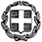            ΕΛΛΗΝΙΚΗ ΔΗΜΟΚΡΑΤΙΑΥΠΟΥΡΓΕΙΟ  ΠΑΙΔΕΙΑΣ,  ΕΡΕΥΝΑΣ ΚΑΙ                                                                           ΘΡΗΣΚΕΥΜΑΤΩΝ   ΓΕΝΙΚΗ ΔΙΕΥΘΥΝΣΗ  ΠΡΟΣΩΠΙΚΟΥ  Π.Ε. & Δ.Ε  ΔΙΕΥΘΥΝΣΕΙΣ ΔΙΟΙΚΗΣΗΣ ΠΡΟΣ/ΚΟΥ Π.Ε. &  Δ.Ε.                         ΤΜΗΜΑΤΑ Β΄ Fax: 210-3442909Πληροφορίες :Ισιδώρα Κασκαρίκα (Δ.Ε.)Τηλ.: 210-344.24.17 e-mail: t09pde2n@minedu.gov.gr Fax: 210-344.2365                  ΑΔΑ: 75ΤΜ4653ΠΣ-80Η            Μαρούσι,  25-09-2017            Αρ. Πρωτ.:158956/Ε2/ ΕΠΕΙΓΟΝΠΡΟΣ: 1. Περιφερειακές Δ/νσεις Π.Ε. & Δ.Ε.              2. Διευθύνσεις Π/θμιας Εκπ/σης               3. Διευθύνσεις Δ/θμιας Εκπ/σης               4. Σιβιτανίδειο Δημόσια Σχολή Τεχνών                    και Επαγγελμάτων 